ドラゴンスピーチ11
声で書く
声で操る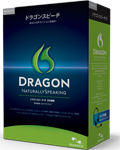 